Pivotal Changes Are Coming To Local TVViewers aren’t rejecting TV programming. What has changed is how they are watching. While viewership of video programming on TV sets has declined by more than 30 minutes per day over the past five years, video consumption on mobile devices increased from nine to 31 minutes and viewing on connected devices climbed from 18 to 28 minutes.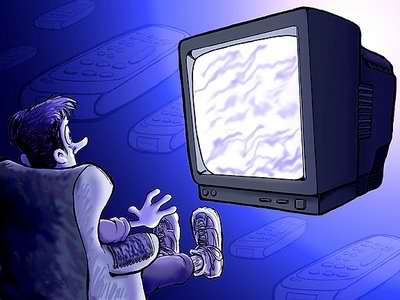 TV NewsCheck 3.24.17http://www.tvnewscheck.com/article/102614/pivotal-changes-are-coming-to-local-tv?utm_source=Listrak&utm_medium=Email&utm_term=Pivotal+Changes+Are+Coming+To+Local+TV&utm_campaign=Pivotal+Changes+Are+Coming+To+Local+TVImage source:http://podblog.blogs.hopkinsmedicine.org/files/2011/06/watching-TV.jpg